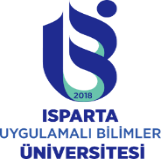 HASSAS GÖREV TESPİT FORMUHASSAS GÖREV TESPİT FORMUHASSAS GÖREV TESPİT FORMUHASSAS GÖREV TESPİT FORMUHARCAMA BİRİMİ: HARCAMA BİRİMİ: HARCAMA BİRİMİ: Strateji Geliştirme Daire BaşkanlığıStrateji Geliştirme Daire BaşkanlığıStrateji Geliştirme Daire BaşkanlığıStrateji Geliştirme Daire BaşkanlığıALT BİRİM: ALT BİRİM: ALT BİRİM: … Şubesi… Şubesi… Şubesi… ŞubesiSıra NoHizmetin/Görevin AdıRisklerRisklerRisk Düzeyi**Kontroller/ TedbirlerGörevi Yürütecek Personelde Aranacak Kriterler1Bütçe Hazırlama ve Uygulama GöreviÜniversitemiz bütçe hazırlama ve uygulama görevinin mevzuat çerçevesinde yapılmaması Bütçenin gerek hazırlığı gerekse uygulama sürecinin doğru işlememesi durumunda gider gerçekleşmelerinin yapılamaması ve hizmet akışının aksaması Hizmetler için yeterli bütçe olmaması durumunda hizmetlerin aksamasıMali sistemin bozulması tüm hizmet akışını etkilemesiÜniversitemiz bütçe hazırlama ve uygulama görevinin mevzuat çerçevesinde yapılmaması Bütçenin gerek hazırlığı gerekse uygulama sürecinin doğru işlememesi durumunda gider gerçekleşmelerinin yapılamaması ve hizmet akışının aksaması Hizmetler için yeterli bütçe olmaması durumunda hizmetlerin aksamasıMali sistemin bozulması tüm hizmet akışını etkilemesiYüksekBütçe hazırlama ve uygulama sürecinin mali takvimi takip ederek zamanında yapılması Hazırlık ve uygulama aşamasında işinde uzman görevli personelin çalıştırılması Harcama birimleri tarafından hazırlanan ve uygulanan bütçenin doğru olması adına birimlere her yıl tekrarlanan bilgilendirme eğitimlerinin yapılması Birimlere süreci detaylı olarak anlatan açıklayıcı yazıların yazılması Harcama yapacak tüm birimlerin ve ilgili personelin sürece dahil edilmesiLisans MezunuGörevle ilgili mevzuata sahip olmak.2Gelirlerin Takibi ve Tahsilatı GöreviÜniversitemizin harç gelirleri, yemek gelirleri, kira gelirleri vs. takip ve tahsilatının, doğru ve zamanında yapılamaması sonucunda gelir kaybı yaşanmasıDoğru bir şekilde yapılamayan takip ve tahsilat sonucunda; kazanılmış hakkı olanlar (öğrenciler vs.), söz konusu haklarından mahrum olmasıÜniversitemizin harç gelirleri, yemek gelirleri, kira gelirleri vs. takip ve tahsilatının, doğru ve zamanında yapılamaması sonucunda gelir kaybı yaşanmasıDoğru bir şekilde yapılamayan takip ve tahsilat sonucunda; kazanılmış hakkı olanlar (öğrenciler vs.), söz konusu haklarından mahrum olmasıYüksekTakip ve Tahsilatların düzenli bir şekilde yapılabilmesi için bir takip sisteminin kurulmasıLisans MezunuGörevle ilgili mevzuata sahip olmak3Evrak Takip İşlemleri GöreviKamu zararına sebebiyet verme riski Telafisi güç sonuçlara yol açma riski Görevde aksaklıklar  Cezai işlem İtibar Kaybı Gecikme zammı veya faizine sebebiyetKamu zararına sebebiyet verme riski Telafisi güç sonuçlara yol açma riski Görevde aksaklıklar  Cezai işlem İtibar Kaybı Gecikme zammı veya faizine sebebiyetDüşükYeni personele sistemi kullanım eğitimi verilmeliSüreli evrakların sisteme kaydında gerekli notlar düşülmeliHaftalık ve aylık olarak süreli evrakların cevabının verilip verilmediği kontrolü ve yönetime bildirilmesiLisans MezunuGörevle ilgili mevzuata sahip olmak4İç Kontrol GöreviKamu kaynaklarının etkin, ekonomik ve verimli kullanılamaması Görevde aksaklıklar İtibar kaybıKamu kaynaklarının etkin, ekonomik ve verimli kullanılamaması Görevde aksaklıklar İtibar kaybıOrtaİş akışına ilişkin Proses Şema ve Talimatların görevli personel ile göreve yeni başlayan personel tarafından öğrenilmesini sağlamak İş akışına ilişkin Proses Şema ve Talimatların değişen mevzuat ve koşullar doğrultusunda güncelliğini sağlamak ve ilgili personelin ulaşabileceği ortamlarda paylaşmakİç Kontrol Sistemi ile ilgili değişikliklerin takibini sağlamak ve mevzuata hâkim olmak İlgili Personelin eğitim programlarına katılımının sağlanması suretiyle mevzuata hâkim olmasını sağlamakLisans MezunuGörevle ilgili mevzuata sahip olmak5Muhasebe Yetkilisinin GöreviKamu zararına sebebiyet verme riski Telafisi güç sonuçlara yol açma riski Görevde aksaklıklar Cezai işlem İtibar Kaybı Gecikme zammı veya faizine sebebiyetKamu zararına sebebiyet verme riski Telafisi güç sonuçlara yol açma riski Görevde aksaklıklar Cezai işlem İtibar Kaybı Gecikme zammı veya faizine sebebiyetYüksekSertifikası olmayan personel görevlendirilmemeliHer yıl en az 5 iş günü güncel mevzuat uygulamalarına ilişkin eğitim alması sağlanmalı Sorumluluğu altında çalışan her personelin hizmet alanına ilişkin en az 5 iş günü eğitim alması sağlanmalı İade ve düzeltme işlemleri sayısı ve detayı aylık olarak Daire Başkanına raporlanmalıRutin ve süreli ödemelere ilişkin kontrol kartı oluşturulmalı ve ilgili personel ile Daire Başkanına verilmeliGörevi ile ilgili Daire Başkanlığı tarafından yapılan tüm yazışmalardan bilgi sahibi olması sağlanmalıİhtiyaç duyulan personelin görevlendirilmesi, görev değişikliği veya görevden alınması işlemlerinde uygun görüşüne başvurulmalı Sorumluluk alanına ilişkin alınan Kurumsal kararlar hakkında bilgilendirilmeliLisans MezunuGörevle ilgili mevzuata sahip olmak6Taşınır Konsolide GöreviGörevde aksaklıklar İtibar Kaybı Görevde aksaklıklar İtibar Kaybı Ortaİlgili personelin yıl sonu taşınır yönetim hesabı cetvellerinin doğru çıkarılması sağlanmalıLisans MezunuGörevle ilgili mevzuata sahip olmak7Taşınır Kayıt GöreviKamu zararına sebebiyet verme riski Cezai işlem İtibar Kaybı Kamu zararına sebebiyet verme riski Cezai işlem İtibar Kaybı DüşükAltı aylık periyotlarla ambar ve kayıtlar kontrol edilmeliLisans MezunuGörevle ilgili mevzuata sahip olmak8Vergi Beyan İşlemleri GöreviGörevde aksaklıklar Cezai işlem İtibar Kaybı Gecikme zammı veya faizine sebebiyetGörevde aksaklıklar Cezai işlem İtibar Kaybı Gecikme zammı veya faizine sebebiyetOrtaİlgili evraklardaki tevkifatlı faturaların her ayın 20 sine kadar gönderilmeliHarcama birimleri tevkifatlı işlemler ve vergi beyan süreçleri konusunda bilgilendirilmeli İzleyen ayın 23 akşamına kadar beyanname verilir ve 26. günü akşamına kadar ödenmeli Beyanname Doldurulmadan önce Muhasebe Yetkilisi Tarafından Kontrol edilmeli Mizan raporlarındaki bilgilerin beyannameye doğru olarak geçilip geçilmediği titizlikle kontrol edilmeliLisans MezunuGörevle ilgili mevzuata sahip olmak9SGK İşlemlerine ilişkin GörevlerCezai işlem İtibar Kaybı Gecikme zammı veya faizine sebebiyet Cezai işlem İtibar Kaybı Gecikme zammı veya faizine sebebiyet OrtaSGK Pirim kesintilerinin tahakkukunun harcama birimleri tarafından zamanında yapılmasının sağlanması (Ayın en geç 24.’e kadar) zamanında gelen bildirgelerle ilgili işlemleri öncelikle gerçekleştirmesi Harcama birimlerinden gelen tahakkuk evraklarının muhasebe kayıtları ile pirim tahakkuk tutarlarının karşılaştırılması SGK pirim kesintilerinin süresinde gidebilmesi için Bildirgelerin Başkanlığa ulaştığı gün veya en geç ertesi gün ödeme işlemlerinin gerçekleştirilmesi (en geç ayın sonuna kadar) Muhasebe Yetkilisinin ayrıca süreci devamlı takip altında bulundurarak kontrol etmesiLisans MezunuGörevle ilgili mevzuata sahip olmak10Stratejik Plan GöreviÜniversitenin ileriye yönelik amaç ve hedefleri ile bunlara nasıl ulaşacağını kamuoyuna yansıtamamasıPerformans Programı, Yatırım Programı ve bütçe hazırlıklarını etkilemesi İtibar kaybına neden olmasıÜniversitenin ileriye yönelik amaç ve hedefleri ile bunlara nasıl ulaşacağını kamuoyuna yansıtamamasıPerformans Programı, Yatırım Programı ve bütçe hazırlıklarını etkilemesi İtibar kaybına neden olmasıYüksekStratejik Plan hazırlık sürecine ilişkin takviminin hazırlanarak uyulmasının sağlanmasıÜniversite içi tüm birimlerin planlama sürecine dahil edilmesiStratejik Planlama Kurulunun stratejik plan çalışmalarına düzenli ve etkin katılımının sağlanmasıLisans MezunuGörevle ilgili mevzuata sahip olmak11İdare Faaliyet Raporu GöreviYıllık bazda gerçekleştirmiş olan faaliyetlerin ve performans hedeflerinin ne ölçüde yerine getirildiğini kamuoyuna sunulamamasıİdare Faaliyet Raporunda yer alan verilerin Performans Programında da kullanılması nedeni ile ilgili raporun da doğru ve zamanında hazırlanamamasına neden olmasıİtibar kaybına neden olmasıYıllık bazda gerçekleştirmiş olan faaliyetlerin ve performans hedeflerinin ne ölçüde yerine getirildiğini kamuoyuna sunulamamasıİdare Faaliyet Raporunda yer alan verilerin Performans Programında da kullanılması nedeni ile ilgili raporun da doğru ve zamanında hazırlanamamasına neden olmasıİtibar kaybına neden olmasıYüksekÜniversite içi birimlerin, birim faaliyet raporlarını eksiksiz, doğru ve zamanında hazırlamalarının sağlanması maksadıyla bu birimler ile etkili iletişim kurulması ve gerekli desteğin sağlanması, Verilerin düzenli ve sistematik olarak toplanabilmesi ve raporlaştırılması için ortak bir veri havuzunun oluşturulması.Lisans MezunuGörevle ilgili mevzuata sahip olmak12Performans ProgramıPerformans Programında hedefler belirlenirken stratejik plan-bütçe bağlantısının kurulamamasıProgramda belirlenen hedeflerin gerçekçi seçilememesiPerformans Programında hedefler belirlenirken stratejik plan-bütçe bağlantısının kurulamamasıProgramda belirlenen hedeflerin gerçekçi seçilememesiYüksekSomut ve sayısal verilerle ifade edilebilecek hedeflerin seçilmesiProgramda hedef belirleme sürecinde ilgili harcama birimleri ile işbirliğinin sağlanmasıLisans mezunu olmaGörevle ilgili mevzuata hâkim olma13Ön Mali Kontrol İşlemleri-Taahhüt Evrakı ve Sözleşme Tasarıları,-DMO Genel Müdürlüğünden Yapılan Alımlar,-4734 sayılı Kanun 3/f bendi uyarınca yapılacak mal ve hizmet alımları,-Kadro Dağılım Cetvelleri,-Yan Ödeme Cetvelleri,Söz konusu işlemlerin süresinde kontrol edilememesi (İç kontrol ve Ön Mali Kontrole İlişkin Usul ve Esaslar Hakkında Yönetmelik)Kamu İhale Mevzuatı ve Mali Mevzuat yönünden yapılan kontrollerde ilgili mevzuat hükümlerinin gözden kaçırılmasıSöz konusu işlemlerin süresinde kontrol edilememesi (İç kontrol ve Ön Mali Kontrole İlişkin Usul ve Esaslar Hakkında Yönetmelik)Kamu İhale Mevzuatı ve Mali Mevzuat yönünden yapılan kontrollerde ilgili mevzuat hükümlerinin gözden kaçırılmasıYüksekBirim personel sayısının artırılması suretiyle	işlemlerin süresinde tamamlanması (Görevler Ayrılığı İlkesi)İlgili Personelin çeşitli eğitim programlarına katılımının sağlanması suretiyle mevzuata hâkim olması hususunun gözetilmesiLisans mezunu olmaGörevle ilgili mevzuata hâkim olma14İcra İşlemleri Kontrolüİcradan gelen yazılara süresinde cevap verilmemesiİcra daireleri adına yapılacak tahsilatların süresi içinde ilgili icra daireleri hesaplarına aktarılmamasıİcradan gelen yazılara süresinde cevap verilmemesiİcra daireleri adına yapılacak tahsilatların süresi içinde ilgili icra daireleri hesaplarına aktarılmamasıYüksekİcradan gelen yazılara yasal süresi içinde cevap verilmesi gerektiğinin ilgili personele iletilerek kontrolün yapılmasıMaaştan yapılan icra kesintilerinin süresi içinde aktarılıp aktarılmadığının kontrol edilmesiLisans mezunu olmaGörevle ilgili mevzuata hâkim olma15Maaş İşlemleri Kontrolüİcra, nafaka ve kefalet kesintilerinin takibinin yapılamamasıMaaş eki belgelerin alınmamasıDeğişen mevzuatlara uyum sağlanamamasıİcra, nafaka ve kefalet kesintilerinin takibinin yapılamamasıMaaş eki belgelerin alınmamasıDeğişen mevzuatlara uyum sağlanamamasıYüksekGerçekleştirilecek değişikliklerde ilgili kontrol belgelerinin istenilmesi,Maaş ile ilgili değişikliklerin Say2000i ve KBS sistemleri üzerinden kontrol edilmesi,İcra, nafaka ve kefalet kesintilerinin düzenli takibinin yapılmasıLisans mezunu olmaGörevle ilgili mevzuata hâkim olma16Ek Ders ÖdemeleriHarcama birimlerinden gelen puantaj listelerinin kontrol edilmemesiİlgili bütçe tertibinin doğruluğunun kontrol edilmemesiHarcama birimlerinden gelen puantaj listelerinin kontrol edilmemesiİlgili bütçe tertibinin doğruluğunun kontrol edilmemesiOrtaTeslim alınan belgelerin en kısa sürede incelemeye alınarak işleme konulması.Hizmet Standartlarında belirtilen sürede ( 4 iş günü) ödemenin gerçekleştirilmeliEk ders hakkındaki mevzuata bilgisine sahip olunmalı, değişikliklerin takip edilmeli.Yılda bir kez ek ders mevzuatı konusunda birimlere eğitim verilmesiGelen evrak sürecinde belgelerin kesinlikle teslim tutanağı ile alınmasıLisans mezunu olmaGörevle ilgili mevzuata hâkim olma17Kamu Yatırımlarının TakibiCezai yaptırımYatırımlarda kaynak israfı ve verimliliğin düşmesiİtibar kaybı Cezai yaptırımYatırımlarda kaynak israfı ve verimliliğin düşmesiİtibar kaybı YüksekHazine ve Maliye Bakanlığına aylık ve üç aylık yatırıma ilişkin raporların hazırlanması ve gönderilmesiKAYA sisteminden proje tanımı ve takibinin yapılmasıLisans mezunu olmaGörevle ilgili mevzuata hâkim olma18Hazine Talepleriİş ve hizmetlerin sekteye uğramasıİtibar kaybıİş ve hizmetlerin sekteye uğramasıİtibar kaybıYüksekHazine ve Maliye Bakanlığından talep edilen bütçeye ilişkin işlemlerin takibi ve yürütülmesiLisans mezunu olmaGörevle ilgili mevzuata hâkim olmaHAZIRLAYANMuhasebe YetkilisiEmel AKSUHAZIRLAYANMuhasebe YetkilisiEmel AKSUHAZIRLAYANMuhasebe YetkilisiEmel AKSUHAZIRLAYANMuhasebe YetkilisiEmel AKSUHAZIRLAYANMuhasebe YetkilisiEmel AKSUONAYLAYANStrateji Geliştirme Daire BaşkanıAbdullah ÜSTÜNDAĞONAYLAYANStrateji Geliştirme Daire BaşkanıAbdullah ÜSTÜNDAĞ